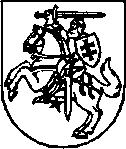 NACIONALINĖ ŠEIMOS TARYBAMIŠRIU (NUOTOLINIU IR FIZINIU) BŪDU  TARYBOS POSĖDŽIO DARBOTVARKĖ m. sausio 7 d.12 val.Nacionalinės šeimos tarybos 2021 metų veiklos aptarimas.Nacionalinės šeimos tarybos 2022-2024 m. strateginio veiklos plano ir Nacionalinės šeimos tarybos 2022-2024 m. programos sąmatos pateikimas ir tvirtinimas.Nacionalinės šeimos tarybos reglamento tvirtinimas.Kiti klausimai.Pirmininkė                                                                                                    dr. Ramunė Jurkuvienė